Design Document: Streaming Media Basics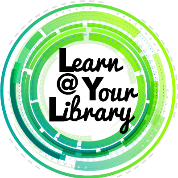 Class DescriptionCurriculum Track AudienceTeens, College students, and AdultsCourse Length90 minutesTraining MethodHands on projectPurposeTo teach the class how to disassemble and assemble a desktop computerEquipment RequirementsProjection screen, projector, computerSoftware RequirementsDonated computers, Phillips Screwdriver, tablesMaterial RequirementsHandoutLearning ObjectivesAt the end of the session, learners will be able to: How to avoid damaging computer hardwareFind and identify each computer componentRemove all computer componentsReassemble all computer componentsAssessment Technique(s)Question and answerContent OutlinePrep (10-15mins.)Bring all of the computers to the labBring 3 a 9 in 1 screwdrivers or at least 3 #2 Phillip’s Screw driversPrint and get handouts readyHave blank paper and writing utensils readyIntroduction (5mins.)Welcome the classLet them know that today we will be disassembling and reassembling a computer at least once.Let them know that you will be in the classroom and will be happy to answer any questions you have during the process.Identifying parts (10-15mins.)Let the class know before you even begin taking a computer a part you need to know what each part is.Hand out the worksheet that has an example of each component.  Have the students use this sheet to identify each part.  Once they are confident tell them to raise their hands to be tested.During the testing phase take their work sheet away and have them locate and identify all of the parts.  If the group seems confident give them a screw driver and a handout that describes how to remove each part.Remind the group that it is often a good idea to take pictures with their phones to identify where all the parts came from.Give them white paper and pencils to separate out their screws.Finally ask them to raise their hands when they are completed the disassembly processDisassembling the computer (20-30mins.)After all of the parts have been removed have the group identify all of the parts for you again without their worksheets.  Encourage them for doing a great job especially if they identified all of the parts without help.If they succeed and properly removed everything allow them to explore the parts and touch them.  Let them know that when they are ready they can begin reassembling the computerAssembling the computer (20-30mins.)Explain to them now it is time to reassemble the computer.  Remind them that what order they insert the parts is important.  If they have to force a part, then they have made a mistake.  Nothing needs force to be assembled.If they forget where a part goes remind them to look at the pictures they took.  If worse comes to worse help identify where parts go.Remind the group that every single screw has a place and to make sure to use all of them.  If they have left over screws they are not done assembling the computer.When the group is done make sure to have them raise their hand for a final inspectionIf they have made no mistakes, then encourage them to ask you questions.Assembly complete (?mins.)If time remains encourage the group to stay, and try removing and reassembling again for practice or to have fun further exploring the computer and asking questions.If they are done, then thank them for coming and ask them to fill out the survey and attend the final class about problem solving broken hardware and replacing it.